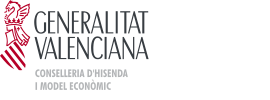 Palau, 14. 
46003 VALENCIA
INAUGURACIÓ CURS ACADÈMIC 2017-2018 UNIVERSITAT DE VALÈNCIAINTERVENCIÓ DEL CONSELLER D'HISENDA I MODEL ECONÒMICUniversitat de València, València, 8 de setembre de 2017Excel·lentíssim i Magnífic Sr. Rector de la Universitat de València,Excel·l4entissims i Magnífics Srs. Rectors de les Universitats germanes Politècnica de València, Universitat d’Alacant, Universitat Jaume I de Castelló i Universitat Miguel Hernández d’Elx,Excel·lentíssim Sr. Secretari General de Ciència i Innovació del Ministeri d’Economia i Competitivitat,Autoritats,Professors, alumnes, membres de la comunitat acadèmica,Senyores i senyors,Vull agrair, en primer lloc, la invitació de la Universitat de València per a pronunciar el discurs d’inauguració d’aquest curs acadèmic 2017-2018 que em dona l’oportunitat d’estar una volta més en aquesta veritable «alma mater» -que ho ha estat i continua sent-ho per a mi-, i comprovar com, malgrat totes les dificultats, canvia dia a dia i continua avançant any rere any -curs rere curs- per servir millor les aspiracions de la comunitat acadèmica i de tota la societat valenciana.La Universitat de València en xifresEfectivament, La Universitat de València és hui una  gran universitat en el context europeu i internacional ja siga pel nombre d’estudiants com pel de titulacions. Una universitat de caràcter generalista.Això sí, amb estudis que abasten quasi totes les branques de l’ensenyament, amb una oferta que abasta:54 titulacions de Grau,113 de Màsteri 62 Doctorats,Amb quasi 39.000 estudiants matriculats, el darrer curs, en Graus (38.942); vora 6.000 en Màster (5.817); i vora 2.500 en Doctorats (2.492, xifra del curs 2015-16).Però és en l'àmbit de la I+D+i, on la Universitat de València té especial importància, perquè és l’origen directe del 30% del total de la producció científica valenciana, amb un total de 2.894 papers d'investigació publicats segons les xifres més recents del Web of Science Índex, i té:19 instituts i centres d'investigació106 patents vigentsi 81 empreses start-up localitzades en el parc científic orientat a estretir els vincles entre el potencial científic universitari i el sistema productiu, generant coneixement, fomentant els processos d'innovació, impulsant la creació d'empreses de base cientificotècnica i contribuir, així, al desenrotllament econòmic i social del nostre entorn.Al Parc Científic s’allotgen sis instituts d'investigació, -quatre d'ells propis de la Universitat de València, un del Consell Superior d'Investigacions Científiques i un mixt d’ambdós entitats-, amb infraestructures d’investigació tan importants com l'Observatori Astronòmic de la Universitat de València i el Laboratori de Processat d'Imatges, i una important infraestructura de serveis i equipaments per a la investigació. A més a més i de l’àrea empresarial on, com deia hi ha més de huitanta empreses de sectors  com la biotecnologia i les TIC.Tot, formant part del Campus Internacional d’Excel·lència de  València, on poden treballar muscle amb muscle els investigadors de la Universitat i d’empreses  sorgides de la investigació universitària o de departaments de recerca i desenvolupament d’empreses externes hi ubicades.El potencial de la Universitat de València està reconegut en rànquings com el de la Universitat de Xangai, què la situa entre les 500 millors universitats del món i dins de les 150 millors pel que fa a les matèries de  Teledetecció, Ciències i Tecnologies Alimentàries, Física, Instrumentació Científica, Tecnologia o Ciència Energètica i Ingenería.Així mateix, el rànquing espanyol d’universitats públiques que han publicat enguany l'IVIE i el BBVA situa la Universitat de València en el cinquè lloc -el tercer si s’atén al volum de resultats.Compromisos de millores en política universitària amb les universitats públiques valencianesAixò dit, el govern valencià és plenament conscient de tot tota aquesta realitat i de tot el potencial de les nostres universitats públiques. Com també ho és de tot el que cal fer -que és molt- per a aprofitar-lo com cal i com ho necessiten la societat i l’economia valenciana.Tots estem en el secret: les societats i les economies del segle XXI tenen en el capital humà i en el talent els factors de creixement decisius. I les universitats -en concret les universitats públiques són els llocs i els instruments per a produir eixos factors de creixement de la manera més adequada.Per això l’actual govern valencià, pel que fa a les Universitats, s’ha compromès amb els rectors i amb els agents socials a resoldre temes pendents de molt enrere com:En primer lloc assumir els compromisos de pagament del finançament universitari que els governs anteriors van ajornar any rere any. Des de 2015, el Govern de la Generalitat ha complit amb els compromisos contrets amb les universitats valencianes, reduint el deute històric heretat amb el conjunt de les cinc universitats públiques de 768,9 milions d’euros a 394,6 milions.Concretament, pel que fa a la Universitat de València, el deute amb la qual era de 245 millions d’euros, l'actual Consell, entre altres mesures es va fer càrrec de crèdits de la Universitat amb entitats financeres per import de 104,4 millions d’euros, els quals seran pagats als bancs per la Generalitat. Això, a banda d’atorgar 13 milions euros com a subvenció directa destinada a inversions entre 2015 i 2017.Així mateix, també la Generalitat ha assumit tota la càrrega finançera -per import de 9,5 milions d’euros- del programa del Campus d’Excel·lència Internacional envers l’Administració central. Aquest canvi de titularitat del deute suposa estalviar interessos per import de 3,8 milions d’euros.Com a resultat, el deute històric de la Universitat de València s’ha reduït en més d’un 53%, passant de 245,2 a 114,5 milions d’euros.En segon lloc, augmentar el pressupost destinat al foment de la R+D+i. Ací hem de parlar de:a) Les ajudes a la I+D+i concedides a la UV en les convocatòries anuals que l’exercici passat s’incrementaren un 19,4% respecte a l'exercici anterior, passant de 7 milions  d’euros  a 8,36 milions.b) De les ajudes per a infraestructura i equipament d’investigació, co-finançades pel FEDER, què compten enguany amb 6,2 milions d’euros. Actualment s'estan avaluant les sol·licituds i, previsiblement, a finals de setembre es coneixerà la resolució.c) I també de l’inici  del Pla GenT, en el qual participen diferents conselleries conselleries per a tractar d'atraure i recuperar el talent d’investigadors,  professionals i, en general, persones que durant la crisi es van veure forçades a emigrar per la manca d’oportunitats al mercat laboral i el menyspreu del governs de la dreta per la recerca pública. Amb aquest pla és pretén formar i retenir el nostre capital humà com  palanca fonamental de la transformació del model de creixement des d’un model de competitivitat basat en la precarietat laboral, social, i medioambiental, cap a un altre basat en la intel·ligència, la  integració social i la sostenibilitat ambiental.En tercer lloc hem de parlar de la millora de les condicions laborals del personal de les universitats. En qualsevol treball és important que la gent estiga a la feina, però més encara si s’ha de treballar amb la ment, amb el cervell, ensenyant, investigant o tractant de fer que tot funcione com cal. Perquè això siga possible el personal ha de tindre el convenciment bàsic -no vaig a dir que estiga exultant, però sí que tinga el convenciment bàsic que les seues condicions de treball i la seua remuneració li permeten fer el treball i que fa i paguen el treball que fa. Per això, perquè la realitat s’aproxime al que tots desitgem, estem prenent mesures com que:a) Hem contret un compromís de reducció de la precarietat laboral del personal universitari que es materialitza en la contractació de doctors interins els contractes dels quals com a ajudants doc finalitzava. per al curs 2016/17 com per al curs 2017/18. Aquest compromís es va iniciar el curs passat i, conjuntament, les Conselleries d'Educació, Investigació, Cultura i Esport, i d’Hisenda i  Model Econòmic analitzarem les ofertes d'ocupació per als restants exercicis de la legislatura.b) Hem millorat les condicions del personal docent i investigador laboral, tant fix com temporal, equiparant les seues retribucions amb el personal docent i investigador funcionari: la Llei 13/2016, de 29 de desembre, de mesures fiscals, de gestió administrativa i financera i d'organització de la Generalitat, va incorporar la implantació progressiva al entre 2017 i 2019 de les millores retributives acordades, referides als complements per mèrits docents (quinquennis) i per activitat investigadora (sexennis) tant fix com temporal (article 72 i Disposició Addicional sexta). El cost anual d’aquesta equiparació per al conjunt de les universitats ascendix a 8 milions d'euros.c) En la mateixa Llei que acabe d’esmentar es va aprovar també la retribució del complement corresponent al personal docent i investigador que haja obtingut l’acreditació nacional per al cos de catedràtic d'universitat. Aquesta mesura per al conjunt de les universitats suposa  1,7 milions d'euros.d) Igualment hem millorat les condicions del personal d’administració i serveis mitjançant l’aplicació de la carrera professional en aquest col·lectiu, per al qual la Llei 14/2016, de Pressupostos de la Generalitat per al 2017, va establir un període transitori, també de tres anys entre 2017 i 2019, per a la implantació progressiva del règim de la carrera professional (Disposició addicional vint-i-sisena).  Una mesura que, per al conjunt de les universitats, té un cost estimat en 20 milions d'euros.e) I, finalment, s’ha avançat en la negociació per a l'elaboració del conveni col·lectiu del personal laboral de les universitats públiques de la Comunitat Valenciana: el 21 de juliol de 2016 es va constituir la Taula Negociadora dins de la qual s'han celebrat 8 reunions i aquest mes de setembre mateix es convocarà la novena sessió.Política de beques i ajudes a l'estudiUn quart punt que vull destacar és la política de beques i d’ajudes a l’estudi: un dels principals reptes de l’actual Consell és reduir les taxes universitàries perquè cap estudiant quede fora del sistema educatiu per motius econòmics. Tot just el contrari del que van fer els anteriors governs que tot fa pensar que volien reduir el nombre d’estudiants per a poder reduir la despesa pública social.Això dit, també he de dir que l'establiment de les taxes acadèmiques s'ha d’emmarcar en el context de desequilibri en el finançament autonòmic que rep la Comunitat Valenciana, i que condiciona l'execució de les polítiques del Consell. Malgrat això, per al curs 2017-2018 s'ha reduït un 7% el preu de la matrícula en les titulacions de Grau i de Màster, i per al curs 2018-2019, es reduirà un 8% més.Això, no fa falta dir que repercuteix en el pressupost d'ingressos de les universitats públiques: per exemple la incidència pressupostària de la reducció del 7% en les taxes en aquest curs supera els 8 milions d'euros en el  conjunt de les cinc universitats públiques. Per això la proposta d'avantprojecte de pressupostos per a l'exercici 2018 preveu una nova línia de finançament per a compensar les cinc universitats públiques per aquesta  pèrdua d'ingressos.En tot cas, i a banda de l’exigència ètica i legal de garantir el principi d’igualtat d’oportunitats per a tots,  entenem que com més gran siga el nombre de persones que puguen estudiar i més oportunitats tinguen per a rendir acadèmicament al màxim, millor preparada estarà la nostra societat per a avançar cap al model econòmic i social que volem.La política de beques i ajudes és fonamental a l'hora d'abordar la dimensió social de la Universitat. És la garantia de la igualtat d'oportunitats perquè tots els estudiants, per mitjà de l'esforç individual, puguen aconseguir l'excel·lència i l'èxit acadèmic i investigador en la seua trajectòria professional.Partint del fet que cap estudiant universitari paga la totalitat del cost real de la seua formació, no es pot fet caure sobre aquells que tenen menys recursos econòmics la discriminació addicional de privar-los de les beques i ajudes que poden ser-los imprescindibles per a poder estudiar, a base de elevar les exigències acadèmiques. Per això, la nota mínima per a obtindre les beques de la Generalitat s’ha abaixat a 5 mentre que per a les beques del Ministeri eixa nota és de 5,5.Si fem una anàlisi comparativa del preu de la matrícula universitària per Comunitats Autònomes, en el curs 2015-2016 la Comunitat Valenciana ocupava el quart lloc en preus públics mitjans per crèdit matriculat en grau (segons dades SIIU). Amb la reducció del 7% aplicada en el curs que s’inicia passaria al 7é lloc. I amb la reducció addicional del 8% l’any vinent, passarem a ser -sempre amb les dades actuals- la novena comunitat i, el que és més important, ens situarem per sota de la mitjana.Això evidencia la sensibilitat progressista de la Generalitat, desprès d’anys en els que, mentre destinàvem quantitats astronòmiques a polítiques faraòniques i de fastos, es demanaven cada vegada més sacrificis als nostres joves per a accedir a la universitat.Però els preus públics dels estudis universitaris no només han de considerar el preu de les matrícules. També s’ha de tenir en compte el finançament públic que es destina a beques i ajudes.En aquest sentit, les dues comunitats autònomes amb preus de matrícula universitària més baixos –Andalusia i Galícia- destinen a beques i ajudes quanties molt més baixes que la Comunitat Valenciana: en concret, el curs 2015-2016 la Comunitat Valenciana hi va destinar vora 21 milions d’euros; mentre que Andalusia va destinar no arriba a 4,6 milions (4.594.852€) i Galícia poc més de 7,5 milions (7.510.127,32€). Una informació que només faça esment al preu públic del crèdit universitari sense dir que cada vegada hi ha més persones que no paguen ni un sols euro de l'import establit resulta incompleta i esbiaixada. En concret, en les universitats valencianes, enguany hi hauran 41.283 persones que no fan, un 5% més que el curs anterior. Això inclou als becaris del ministeri als quals la Generalitat completa la matrícula i els beneficiaris de les beques de la Generalitat als quals cobrim l’import íntegre de la matricula.Per tant, ara ja no estem en el grup de capçalera de comunitats autònomes amb taxes universitàries més cares -com ho estàvem amb l’anterior govern-; i som la segona comunitat –per darrere del País Basc- en import concedit en ajudes i beques universitàries. Això, amb la precarietat financera injusta a què estem sotmesos dins l’actual sistema de finançament autonòmic. Imaginem-nos si tinguérem un finançament equitatiu.  I, a més a més de destinar recursos per a noves beques per a estudiants que accedixen a la universitat pública amb una nota a partir de 5, també hem incorporat una altra modalitat d’ajuda dirigida a aquells estudiants als quals només els queden 24 crèdits o menys per a acabar els seus estudis, els quals abans que arribara l’actual govern, estaven excloses del règim de beques i ajudes.Qualsevol mesura que permeta que la gent estudie paga la pena socialment, perquè ajuda a tindre una societat més preparada per a afrontar tot tipus de reptes, econòmics i no econòmics.En eixe sentit una altra mesura que estem potenciant són les beques salari vinculades a la renda familiar. Per a donar resposta a un conjunt de població que ni tan sols es planteja accedir a la universitat per no tindre ingressos suficients.L'objectiu en aquest cas és assegurar una quantia econòmica al llarg de l’ensenyament de Grau perquè l'alumnat amb menys recursos econòmics puga dedicar-se de manera plena a la seua formació universitària. El curs 2016-2017 es van beneficiar vora un miler d’estudiants de nou ingrès a les universitats valencianes. I ara -fa literalment dos dies- s’acaba de publicar la convocatòria per a l'alumnat que inicia els estudis universitaris en 2017-2018, així com la continuïtat de l'ajuda per aquells que enguany cursaran segon curs i podran obtindre fins a un màxim de 6.000 euros a l'any.D’Altra banda, pel que fa a les beques Erasmus s'ha duplicat el pressupost d'anys anteriors, augmentant la quantia mensual en funció del nivell econòmic del país de destinació i ampliant fins a 9 mesos l'estada que pot ser objecte de l'ajuda.I pel que fa a les a les beques d’excel·lència acadèmica, destinades a la millor alumna o alumne de cada titulació, hem augmentat la dotació fins als 3.000 euros per estudiant perquè puguen rebre formació en centres nacionals i internacionals, tant públics com privats.En total, en 2016, vora 16.000 estudiants de la Universitat de València -i recorde que els estudiants de Grau són vora 39.000- s'han beneficiat d’alguna d'aquestes beques i ajudes de la Generalitat, què, en conjunt han suposat un import superior a 8 milions d'euros. En el conjunt de les cinc universitats públiques de la Comunitat Valenciana, en són 41.283 estudiants què no paguen un sols euro per concepte de matricula.Tot això representa un esforç important que l’actual Consell ha tingut -i té- la voluntat de fer perquè així ho van decidir democràticament els ciutadans i les ciutadanes de la Comunitat Valenciana donant suport a programes polítics progressistes que portaven aquest tipus de propostes.Però un esforç que, no ho oblidem, no ho fa el Consell, sinó que ho fan tots els valencians, mitjançant els seus impostos, i que correspon rendibilitzar a tot el conjunt de la comunitat acadèmica.Paper de la universitat en canvi de model econòmicEn aquest moment, des del Consell, estem treballant en la implementació de les polítiques que promoguen una transformació del model econòmic valencià adaptat d’una manera més satisfactòria a l’orde geopolític de  globalització econòmica i canvi tecnològic que vivim.  Per citar algunes d’aquestes polítiques, faré esment a la recent creació, enguany mateix, de l’Agència Valenciana d’Innovació o d’una línia de préstecs bonificats per a la inversió empresarial que estem preparant des de la Conselleria d’Hisenda i Model Econòmic, en col·laboració amb l'IVF.Es tracta d’impulsar un procés de readaptació contínua de la nostra economia que permeta estar present en les cadenes de valor de la producció de béns i servicis -dels béns i serveis que més valor afegit contenen- en distintes latituds del món. Ja no podem parlar de productes nacionals o regionals; s'han sobrepassat les fronteres, i perquè les empreses puguen jugar aquest paper, l’administració té també un paper actiu que complir guanyant quotes d’eficàcia i d’eficiència, simplificant  procediments, fent jugar el seu paper com a gran client d'alguns sectors econòmics (sanitat, educació, TICs, etc. En definitiva, innovant i ajudant a innovar com a vector de competitivitat.Aquesta estratègia de canvi quedarà plasmada en un document, el Pla d'Acció de Transformació del Model Econòmic 2017-2017, què veurà la llum abans de final d'any i què ha de ser fruit del consens amb tots els agents clau de l'economia valenciana, verdaders protagonistes del procés junt amb la  la Generalitat.Parlem d’un termini relativament llarg -una dècada, com a mínim- i de quelcom tan transcendent que fa absolutament necessari un Pacte d'Estat amb els partits polítics .	I en aquest ambiciós i necessari objectiu, en este trànsit cap a la prosperitat en què ens hem compromès, volem comptar amb el món universitari.La universitat, punta de llança de l'estudi i la investigació -i instrument fonamental de creació i difusió d’opinió qualificada i crítica a la societat- juga un paper fonamental. Desitgem i necessitem la seua col·laboració en aquest procés. Una col·laboració que ja s’està produint, entre altres vies mitjançant la creació d'una Xarxa de Càtedres dedicades a analitzar les necessitats i maneres d’impulsar el canvi de model econòmic a la llum d’els estudis i investigacions que només la universitat pot fer amb el rigor que cal. En aquest sentit em complau anunciar que és propòsit de la Conselleria d'Hisenda i Model Econòmic, crear en 2018 una càtedra de Transformació del Model Econòmic en la Universitat de València.I, per descomptat també saben que poden comptar amb  el nostre suport per a la celebració del pròxim Congrés d'Economia Valenciana.Reconeixement a l'equip rectoral per la col·laboració i treball realitzat i millors perspectives per al pròxim curs que s'inaugura.Per això vull concloure reconeixent el treball realitzat per tota la comunitat universitària, cadascun en la seua responsabilitat d’estudiar, d’ensenyar, d’investigar, o d’ organitzar i gestionar tot eixe conjunt de tasques. Des del Rector fins a l’últim estudiant que s’ha esforçat al màxim per traure endavant el curs vull felicitar-los pel treball que han fet i animar-los a perseverar.El curs que hui s'inicia té un component especial per a  aquesta universitat: A la primavera es convocaran eleccions a rector i a elles estan convocats tots els col·lectius que formen la Universitat. Les eleccions són un procés democràtic, obert, plural on els diferents col·lectius estan implicats en exigir -i també en treballar- per tindre la millor universitat.Des del govern de la Generalitat desitgem que aquest procés contribuïsca a enriquir la pluralitat intrínseca que posseïx la institució acadèmica i estarem atents per a col·laborar amb l’equip que resulte elegit per a tractar de fer realitat les vostres peticions i reivindicacions.Si el curs que s'inaugura hui comporta una nova etapa, també suposarà posar fi a una altra en què un equip de govern ha estat prestant servei amb tota la seua il·lusió, saber i dedicació de manera exemplar.Com a representant de la Generalitat vull agrair públicament el treball, la col·laboració i el suport que l’actual Consell ha rebut d'aquesta universitat des que  es va constituir. Vull fer esment de forma particular al rector, Esteban Morcillo, el qual amb la seua experiència, la seua saviesa, rigor i temprança, ha exercit el càrrec amb responsabilitat, en la seua aposta ferma i decidida per la Universitat pública, plenament compartida per l’actual governDes del govern valencià, volem destacar l'esforç que s'ha realitzat per les universitats públiques en temes amb tantes arestes com les pràctiques sanitàries,  amb el convenciment que només des de la responsabilitat compartida per totes i cada una de les universitats valencianes, es garantirà la qualitat de la docència i de les pràctiques dels nostres estudiants de la branca sanitària.I des de la meua responsabilitat específica com a Conseller d’Hisenda i Model Econòmic vull agrair tot el suport i l’alè prestat en totes les iniciatives que hem emprès per impulsar la transformació del model econòmic valencià, així com també la comprensió en les circumstàncies en què els estretors financers i pressupostaris no ens han permès atendre demandes sens dubte justificades i fins i tot compartides pel Consell.Gràcies rector per la teua ajuda, pels teus consells, pel teu saber fer. I faig extensible l'agraïment a totes les persones que han conformat l'equip de govern de la Universitat de València d'aquests últims anys. Els èxits de la Universitat de València han sigut èxits de la societat valenciana.Desitge a tots un reeixit curs 2017-2018 ple de desafiaments i de noves reptes que superar amb l’esperança que tots ells estiguen situats només en el terreny intel·lectual i científic.Moltes gràcies i declare inaugurat el Curs Acadèmic 2017-2017 de la Universitat de València.